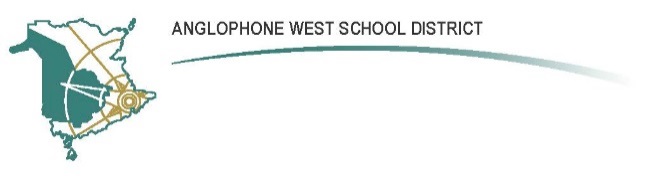 Summerhill Street Elementary SchoolParent School Support Committee AgendaDate: 		March 13, 2019						Time: 	6:30 P.M.Location:	Summerhill Street Elementary School, Board RoomCall to Order:Welcome:Approval of the Agenda:Approval of the Minutes from Previous Meeting:  February 6, 2019:Business Arising from the Minutes:Walkway ConversationsLetter Written to Mayor and CAO (sent via email and received)Next Steps?  Fine Tune Picture?  Measurements?  Usage?Teacher AppreciationDecisions on appropriate expenditures for PSSC budget - $28.64 remains (motion required)New Business:  	1)   Summerhill SIP and PLEP Plan				Review of PLEP Goal 2)   March NewsStaff UpdatesCorrespondence:	1)   Letter from PSSC Chair to Principal – Staff AppreciationClosing Comments:Date of Next Meeting and Potential Agenda Items: 	April 17, 2019Adjournment: